Муниципальное казенное дошкольное образовательное учреждение «Детский сад №8 «Солнышко»» «Путешествие по родному краю».  (Подготовительная группа)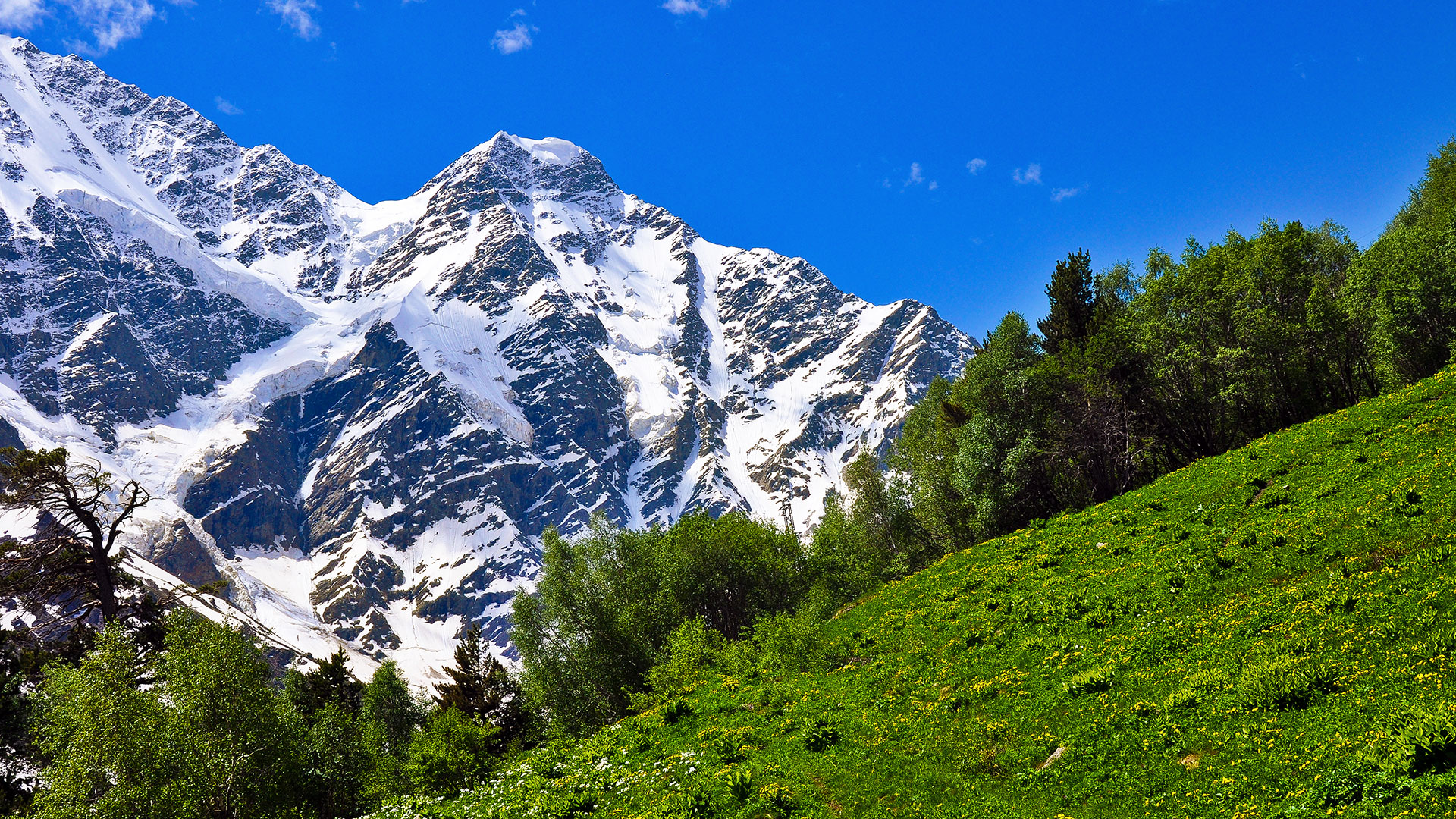 Воспитатель: М.А. БатдыеваЦель: Обобщить знания детей о растительном и животном мире родного края. Задачи:Образовательные. Формировать осознанное действенное отношение к природе родного края, желание беречь и охранять её, познакомить с интересными легендами, связанными с природой родного края . Развивающие:  способствовать развитию речевой и коммуникативной активности детей. Развивать память, воображение, образное восприятиеВоспитательные: воспитывать чувство гордости, любви, ответственности за родную природу, бережное отношение к ней.Интеграция О.О.  «Познание», «Социально-коммуникативное развитие», «Речевое развитие», «Художественно-эстетическое развитие», «Физическое развитие».                                                                                                                                     Материал: плакат с растениями и животными КЧР, дорожка «Из следа в след», игрушки - животные (зубр, рысь, лисица, заяц, волк и т. д.), плакат «Тот свой край не любит, кто его природу губит», аудиозапись для релаксации, песня  А. Узденова  «Тау къушну уясы (Ата Джуртум)»; сборник А. Суюнчева «Заповедный край – Теберда, Домбай», вырезанные силуэты животных (зубр, кавказский тур, рысь, кавказский благородный олень), нитки, клей-карандаш.  Методы и приёмы:   Игровой, наглядный, словесный, частично - поисковый и практический.                                                                                Предварительная работа: разучивание стихов, песен, отгадывание загадок, беседы о животных и растениях, рассматривание иллюстраций, чтение книг природоведческого характера, экскурсия в Тебердинский заповедник.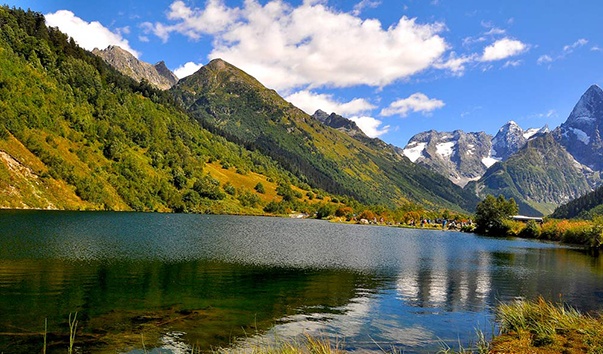 Ход НОД.I часть.  Аутотренинг «Пение птиц»                                                                                                                 Ребята, закройте глаза и представьте:                                                                                                                                                      Ярко светит солнце,                        Дует легкий ветерок.                       Мы вдыхаем его чистый свежий воздух.   Нам хорошо и приятно слушать пение птиц.II часть. - А теперь послушайте песню:                                                                                                                       (Звучит песня А. Узденова «Тау къушну уясы» (Ата Джуртум)Воспитатель:  - О чем поется в этой песне?                                                                                                 - Как  вы думаете, что такое Родина? (ответы детей)                                                                                             Воспитатель: У каждого жителя Земли есть своя Родина – это место, где он родился и живет. Как называется наша Родина? (дети называют страну, республику, город). Да, мы с вами живем в Карачаево-Черкесской республике, для нас она родная!Воспитатель: давайте, мы споем гимн нашей республики.Древней Родиной горжусь я!			Вечен свет снегов ЭльбрусаИ свята Кубани чистая струя! Эти степи, эти горыМне — и корни и опора,  Карачаево-Черкесия моя! Благодарен я ОтчизнеЗа все годы своей жизниСреди братских языков, родимых лиц,Ты дана самой природой,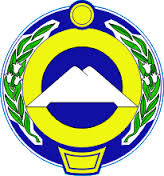 Колыбель моих народов, 				Городов моих, аулов и станиц!Ты — жемчужина России!Пусть под мирным небом синимБудет доброю всегда судьба твоя!И живи в веках, родная,Зла и горечи не зная,Карачаево-Черкесия моя!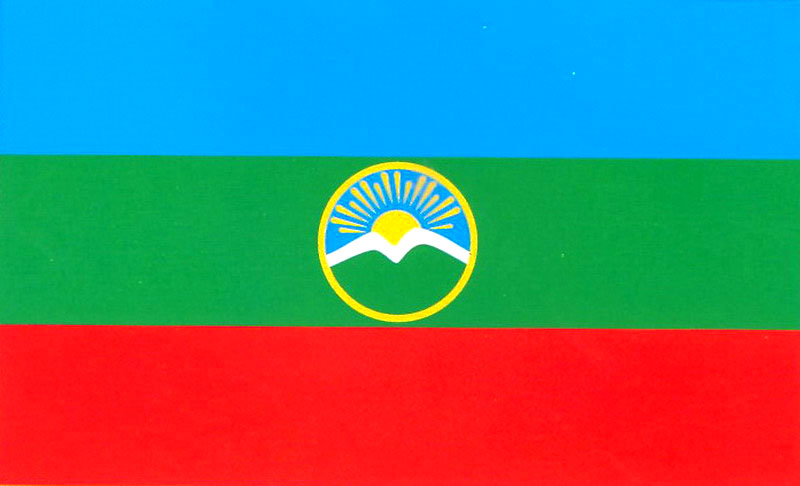 Путешествие по родному краю.Воспитатель: А теперь я предлагаю вам отправиться в путешествие. Давайте посетим наш всемирно известный курорт Домбай.  Домбай – это страна синего неба, щедрого солнца и снежных вершин. Знаменитую на весь мир Домбайскую поляну (Доммай-Тала – поляна зубров), расположившуюся в самом сердце высокогорий Кавказа, образуют устья Аманауза и двух его притоков – Алибека и Домбай-Ёльгена. Реки берут свое начало на ледниках одноименных вершин. Высочайшая точка Западного Кавказа (4048м.) Домбай-Ёльген (Павший зубр), дала название прославленному курорту. Название "Домбай" (по-карачаевски "доммай") переводится как "зубр". Когда-то здесь обитали целые стада зубров. И именно у подножия горы Домбай-Ульген (Домбай-Ёльген), согласно легенде, был убит последний зубр. По другой легенде, название "Домбай" дано по имени охотника Доммай, который преследуя туров, не удержался и сорвался вниз со скалы в пропасть. Домбай находится на территории Тебердинского заповедника. - А сейчас мы отправимся в природу, а значит должны быть аккуратными и внимательными. (Дети идут по дорожке «Из следа в след»).                                                               - А теперь давайте поприветствуем все живое:                                                                               Физкультминутка:Здравствуй, небо голубое,                                                                                                                      Здравствуй, солнце золотое,                                                                                                                                                  Здравствуй матушка – Земля,                                                                                                                                                 Здравствуйте, мои друзья!  Воспитатель: вот мы и вышли на Домбайскую поляну. Какая здесь красота! А какие здесь растения, вы узнаете, отгадав загадки.   У занесённых снегом кочек, 
Под белой шапкой снеговой, Полузамёрзший, чуть живойНашли мы маленький цветочек(Подснежник)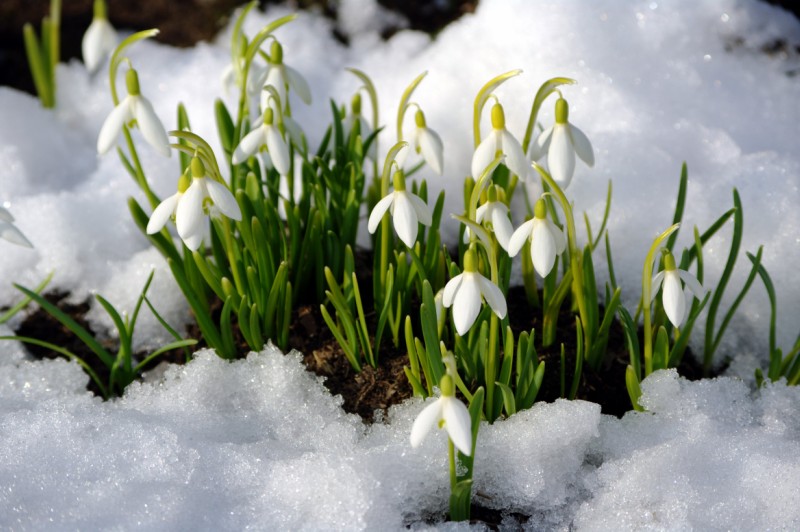 С горы на паутинках 	
Свисают паучки Зеленые пучки.  (Камнеломка)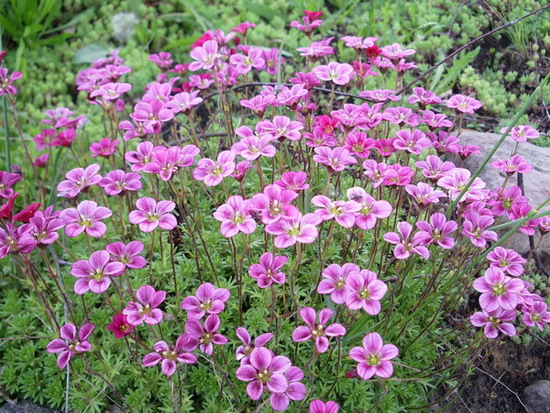 У меня длинней иголки,	
Чем у елки.
Очень прямо я расту
В высоту.Если я не на опушке,Ветки – только на макушке (Сосна)
)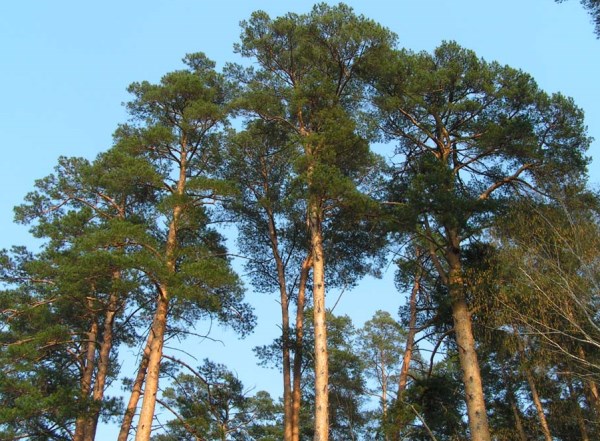 Динамическая пауза. Карачаево-Балкарская игра «Джылан юретиу» Воспитатель: ребята, посмотрите на экран, какие здесь горы и леса! Скажите, а какие звери живут здесь. (Дети составляют описательный рассказ «животные нашего края»)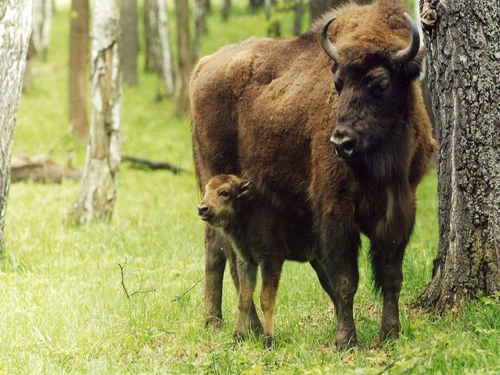 Подвижная игра: «Эчкичик,  къайдан  келесе?»(Карачаевская народная игра).Воспитатель: ребята, давайте поможем природе, умножим фауну нашего края (дети нитками обклеивают силуэты животных)Пальчиковая игра: Бирден билеу,
Экиден эгеу,
Ючден ючгюл,
Тертден тенгек,
Бешден бешик,
Алтыдан ашыкъ,
Джетиден къашыкъ,
Сегизден сенек,
Тогъуздан токъмакъ,
Ондан оймакъ,
Абил билим,
Чыкъсын тилинг.Дети работают и вспоминают пословицы и поговорки о родном крае:Родину, как и родителей, на чужбине не найдёшь.Одна у человека родная мать, одна у него и Родина.Одна у человека родная мать, одна у него и Родина.Своя земля и в горсти мила.Народная дружба и братство - дороже всякого богатства.Воспитатель: как вы понимаете эту пословицу: «Тот свой край не любит, кто его природу губит» (ответы детей) Воспитатель: Молодцы ребята! Действительно природа нашего края красива и многообразно, но она беззащитна перед человеком.Алина: Если я сорву цветок,Если ты сорвешь цветокЕсли вместе я и ты,                                                          Если все сорвут цветы, То останутся пусты                                                                                                                                                                                 Все деревья и кусты                                                                                                                                                                                                                               И не будет красоты!Расул: Сакъла, кесме!Терек бизге алтынды.Сакъла, кесме!Иссиликге салкъынды Тереклени орнатайыкъ ёмюрге.Джашшилленир,Нюр чачылыр эллеге(Шахмурзаланы С.)Воспитатель: ребята, давайте вспомним наш девиз. Дети хором говорят : «Наш девиз – любить и охранять природу нашего края».Релаксация: Представьте себе, что вы лежите на солнечной лужайке, на которой много цветов и бабочек. Выберите себе самую красивую бабочку и проследите за её полётом.А затем посадите на ту полянку Домбая, которая больше всего понравилась.     III ч. Рефлексия: - Что нового мы сегодня узнали?- В какие игры играли?- Что больше всего понравилось? 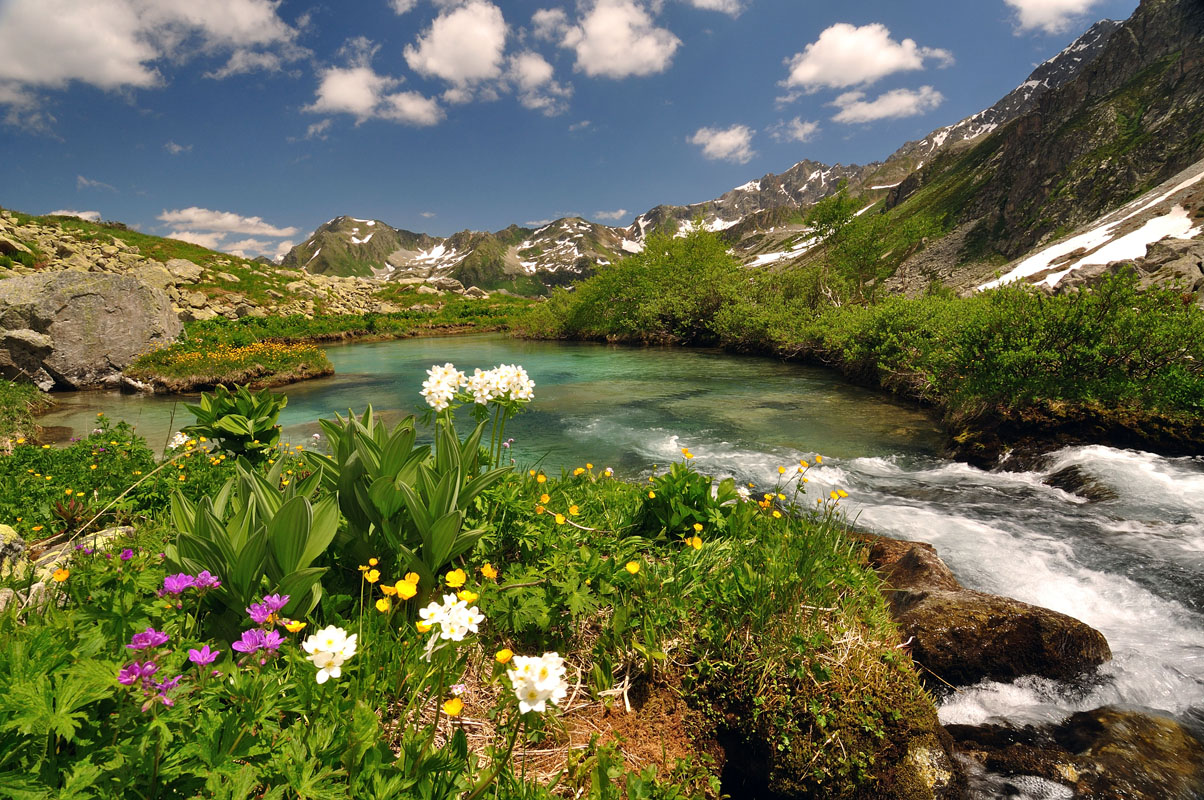 Литература:1.    «Заповедник и его задачи» - А. А. Малышев.
2.Сборник стихов – С. Шахмурзаев 